SAC Executive Meeting September 17, 2012In attendance:President – Roni JonesVice President Student Affairs – Claire HaafGrad Committee – Raylene SmithExecutive Director of Finance – Stuart Darrach-CottickExecutive Director of Sports, Clubs and Development – JoAnne BarnumExecutive Director of Communications – Paul KressockUpper-Year SAC Rep – Hamish StewartDirector of LSS Services – Michael DavisRegrets: LSS Ombudsperson (ex officio) – Martina Zanetti	Executive Director of Indigenous Perspectives and Student Development – Grant SikkesCareers Committee Chairperson (ex officio) – Cathryn WakerQuorum met (6 voting members)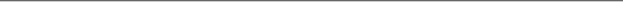 Meeting called to order: 12:38pmStudent Affairs:Tickets for the boat cruise are now $25Everyone present (listed above) is responsible for 20 ticketsLSS elections are on Thursday: Roni has arranged for volunteersRoni will do the extra LSS elections info session himself on TuesdayIdeas for the Blakes event: Bingo!LSS Services:Proposal for a coffee machine in the LSS student spaceThe LBS may want to donate, contact Paul about thisPresident:Office hours in the LSS Office, i.e. one hour in the per weekSharepoints: include picture and maybe comic strips or political cartoonsChalk available from the front deskWrite events on writeboardsMeeting adjourned: 1:03pm